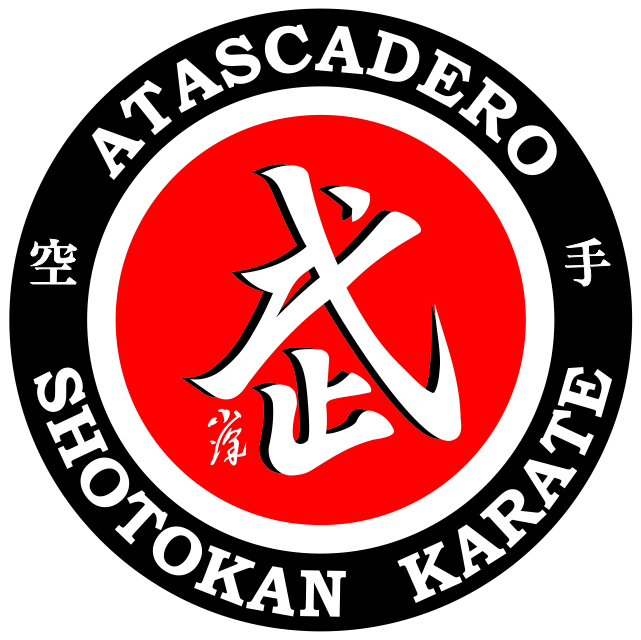 SHODAN FIRST DEGREE BLACK BELT TESTName:            Name:            Test Fee: $100Present Rank:      Testing Rank: ShodanResult:Single BasicsScoreScoreScoreScoreScoreCommentsOizuki12345Gyaku zuki (stepping back)12345Gedan barai12345Age uke12345Ude soto uke12345Ude uchi uke12345Shuto uke12345Mae geri12345Yoko geri kekomi (f. Stance)12345Yoko geri keage (kiba dachi)12345Mawashi geri12345Ushiro geri12345StancesScoreScoreScoreScoreScoreScoreScoreCommentsFront stance1233455Back stance1233455Kiba dachi1233455Other Stances122345Double BasicsScoreScoreScoreScoreScoreCommentsOizuki - gyakuzuki12345Gedan barai - gyakuzuki12345Age uke - gyakuzuki12345Ude soto uke - gyakuzuki12345Ude uchi uke - gyakuzuki12345Shuto uke - nukite12345Mae geri – jodan oizuki12345Mae geri – chudan gyakuzuki12345Yoko geri - gyakuzuki12345Mawashi geri - gyakuzuki12345Mae geri - yoko geri12345Mae geri - mawashi geri12345Mawashi geri - ushiro geri12345Ushiro geri - mawashi geri12345Mae geri, yoko geri, one leg12345Mae geri, mawashi geri, one leg12345Triple CombinationScoreScoreScoreScoreScoreCommentsSandozuki12345Starting from gyakuzuki, jodan kizami zukichudan gyakuzuki, step chudan gyakuzuki12345Ude soto uke, uraken, empi, gyakuzuki12345Ude uchi uke, kizamizuki, gyakuzuki12345Shuto uke, kizami maegeri, nukite12345Mae geri, yoko geri, mawashi geri12345Mae geri, mawashi geri, ushiro geri12345Mawashi geri, uraken, gyakuzuki12345Ushiro geri, uraken, gyakuzuki12345Quadruple CombinationScoreScoreScoreScoreScoreCommentsStep back age uke, mawashi geri,uraken (kibadachi), oizuki12345Mae geri, yoko kekomi, mawashigeri, ushiro geri, one leg12345Sparring CombinationsScoreScoreScoreScoreScoreCommentsKizami zuki, mae geri, oizuki12345Kizami zuki-gyakuzuki,mawashi geri, gyakuzuki12345KataKataScoreScoreScoreScoreScoreCommentsTokui kata:Tokui kata:Tokui kata:Tokui kata:123451 ,  2 ,  3 , ,  5  Heian or   Tekki 11 ,  2 ,  3 , ,  5  Heian or   Tekki 11 ,  2 ,  3 , ,  5  Heian or   Tekki 11 ,  2 ,  3 , ,  5  Heian or   Tekki 112345Bassai DaiKanku DaiBassai DaiKanku Dai12345JionEmpi12345JitteJitteJitteJitte12345GankakuGankakuGankakuGankaku12345Jiyu Ippon KumiteAttackingDefendingJodan oizuki Score: Score:Chudan oizuki Score: Score:Mae geri Score: Score:Yoko geri Kekomi Score: Score:Mawashi geri Score: Score:Ushiro geri Score: Score:Jiyu Nihon KumiteAttackingDefendingJodan kizami zuki, chudan gyaku zuki Score:Score:Mae geri - jodan oizuki Score:Score:Mae geri, mawashi geri Score:Score:Jiyu KumiteAttackingDefendingSpeedPowerFocusDistanceTimingZanshinSpirit